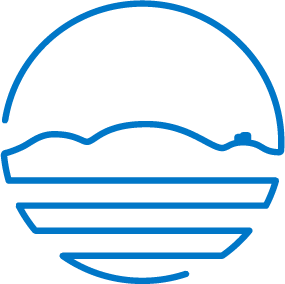 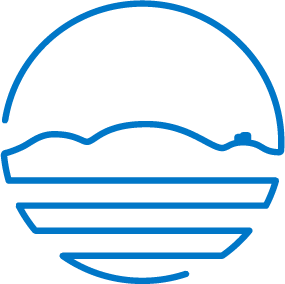 Objednávka č. 20225676Datum vystavení dokladu: 29.06.2022 Dodací lhůta:Vyřizuje: Specifikace objednávky (text)Objednáváme u Vás na základě cenové nabídky č. 2000-2220022537 ze dne 3.6.2022 dodávku a instalaci následujícího laboratorního zařízení na ČOV Břeclav - laboratoř.ks   1 - analytická váha ML204T/M00 (obj. č. 30243399)ks   1 - instalace (obj. č. BLOC20016)      Podrobnosti včetně termínu dodání a instalace projednejte prosím s pí.            na tel.č.                      , která je pověřena k převzetí dokončených prací a bude uvedena a podepsána na předávacím protokolu nebo dodacím listu.Pozn:  Tato objednávka bude uveřejněna v registru smluv.Mettler - Toledo, s.r.o.     IČO: 60463031Třebohostická 2283/2100 00 PrahaRazítko a podpis dodavateleRazítko a podpis odběrateleFakturu zašlete písemně nebo elektronicky na adresu uvedenou v hlavičce objednávky.Na faktuře uveďte číslo objednávky nebo přiložte její potvrzenou kopii.Dodavatel se zavazuje, že bude dodržovat Pravidla v oblasti životního prostředí pro dodavatele, jejichž znění je k dispozici na stránkách společnosti Vodovody a kanalizace Břeclav, a.s..Fakturu zašlete písemně nebo elektronicky na adresu uvedenou v hlavičce objednávky.Na faktuře uveďte číslo objednávky nebo přiložte její potvrzenou kopii.Dodavatel se zavazuje, že bude dodržovat Pravidla v oblasti životního prostředí pro dodavatele, jejichž znění je k dispozici na stránkách společnosti Vodovody a kanalizace Břeclav, a.s..Středisko: 4. Středisko laboratoříUrčeno pro: Laboratoř ČOV BřeclavPředpokládaná cena bez DPH: 114 010,00Předpokládaná cena bez DPH: 114 010,00